г. Могилев, пр-т Мира, 6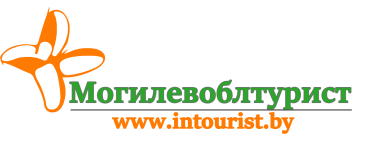 8 0222 64-72-80, 70-70-28,  +37529 184-84-78,  +37533 690-00-36mog-intourist@mail.ruГОРДАЯ АБХАЗИЯМинск-Могилев-Краснодар-Гагра-Краснодар-Могилев-Минск15 дней (11 дней/10 ночей на море)Гостевой дом "У Ларисы"ПРОГРАММА ТУРА:День 1 Выезд из Минска, из Могилева. Транзит по территории РБ и РФ. Ночной переезд.День 2Транзит по территории РФ. Прибытие в Краснодар. Заселение в отель. Свободное время.(При себе иметь небольшую сумму российских денег на обеды, ужины).День 3Завтрак. Выселение из отеля. Транзит по территории РФ. Прохождение границы. Прибытие в Гагру. Расселение, свободное время.День 4Отдых на мореДень 4-12Отдых на море. По желанию организация экскурсий на месте за дополнительную плату. День 13Отдых на море. Выселение из отеля. Трансфер на границу. Прохождение границы. Транзит по территории РФ. Прибытие в Краснодар, заселение в отель. Свободное время.День 14Завтрак. Выселение из отеля. Транзит по территории РФ. Ночной переезд.День 15Прибытие в Могилев, Минск во второй половине дня.Гостевой дом "У Ларисы" (Гагра)эконом-вариант отдыхаДетям до 12 лет на основном месте - скидка 10$Номера категории "Эконом"Количество основных мест  –  2-3.Номера расположены на 3 этаже.Общий санузел на этажеМебель – односпальные кровати, кресла, шкаф, прикроватные тумбочки, вешалка, зеркалоОборудование –  кондиционерНомера категории "Стандарт"Количество основных мест  –  2.Мебель – двуспальная кровать, шкаф, прикроватные тумбочки, вешалка, зеркалоОборудование –  кондиционер, телевизор, спутниковое ТВ, интернетСанузел – душ в номереПредоставляемые услуги:трансфер (платно)стиральная машинаWi-Fi интернетмангалбеседкагладильная + утюгспутниковое ТВВ стоимость тура включено: проезд комфортабельным автобусом.услуги сопровождающего.транзитные ночлеги на территории РФ, с завтраками.проживание в гостевом доме (10 ночей).Оплачивается дополнительно:медицинская страховка (ориентировочно 8$ с человека)транспортный пакет 100$ по курсу НБРБ+2% питание на море.личные расходы.Дата выездаСтоимость на человека в номереСтоимость на человека в номереСтоимость на человека в номереДата выездаНомер Эконом 2/3-хместный2-х местный номер3-х местный номер10.06.2022 (12.06-22.06) 24.06.2022215$245$230$20.06.2022 (22.06-02.07) 04.07.2022225$270$250$30.06.2022 (02.07-12.07) 14.07.2022245$335$305$10.07.2022 (12.07-22.07) 24.07.2022245$335$305$20.07.2022 (22.07-01.08) 03.08.2022245$335$305$30.07.2022 (01.08-11.08) 13.08.2022245$345$305$09.08.2022 (11.08-21.08) 23.08.2022245$345$305$19.08.2022 (21.08-31.08) 02.09.2022245$325$285$29.08.2022 (31.08-10.09) 12.09.2022215$260$235$